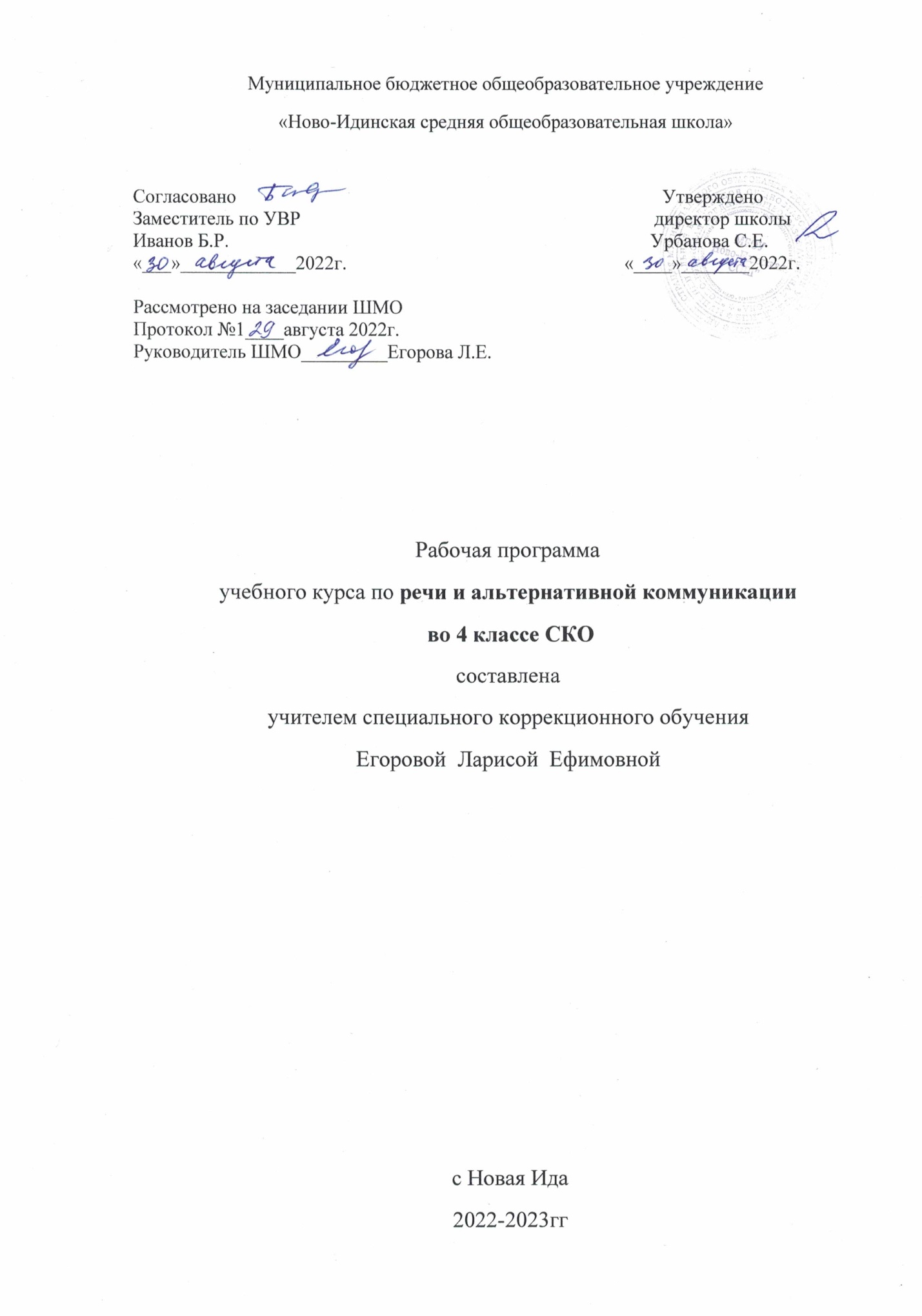 Пояснительная записка.Рабочая программа по предмету «Речь и альтернативная коммуникация» разработана на основе:Федерального государственного образовательного стандарта образования обучающихся с умственной отсталостью (интеллектуальными нарушениями);Примерной адаптированной основной общеобразовательной программы образования обучающихся с умственной отсталостью (интеллектуальными нарушениями);Учебного плана специальных (коррекционных) образовательных учреждений VIII вида на основании приказа Минобразования РФ №29/2065-п от 10 апреля 2002 г. «Об утверждении учебных планов специальных (коррекционных) учреждений для обучающихся, воспитанников с отклонениями в развитии»;Учебного плана ОГБОУ «Центр образования и развития «Особый ребенок» г. Смоленска»;Программы «Обучение детей с выраженным недоразвитием интеллекта» - программно-методические материалы под ред. И.М. Бгажноковой. М.: Гуманитар, изд. центр ВЛАДОС, 2007;Воронкова В.В. Букварь. 1 класс: для спец. (коррекц.) образоват. учреждений VIII вида. М.: Просвещение. 2012. 143с. Коммуникация и общение – неотъемлемые составляющие социальной жизни человека. Специфические нарушения развития ребенка значительно препятствуют и ограничивают его полноценное общение с окружающими. У детей, имеющих нарушение интеллекта в сочетании с аутистическими расстройствами, отсутствует потребность в коммуникативных связях, имеются трудности выбора и использования форм общения, включая коммуникативную речь и целенаправленность речевой деятельности. У детей с выраженными нарушениями интеллекта отмечается грубое недоразвитие речи и ее функций: коммуникативной, познавательной, регулирующей. У многих детей с тяжелыми и множественными нарушениями развития устная (звучащая) речь отсутствует или нарушена настолько, что понимание ее окружающими значительно затруднено, либо невозможно.В связи с этим обучение детей речи и коммуникации включает целенаправленную педагогическую работу по формированию у них потребности в общении, на развитие сохранных речевых механизмов, а так же на обучение использованию альтернативных средств коммуникации и общения. Цель обучения – формирование коммуникативных и речевых навыков с использованием средств вербальной и невербальной коммуникации, умения пользоваться ими в процессе социального взаимодействия.      Задачи:Формирование способности пользоваться доступными средствами коммуникации и общения – вербальными и невербальными.Учить пользоваться доступными средствами коммуникации в практике экспрессивной и импрессивной речевой деятельности;Развитие речи как средства коммуникации в связи с познанием окружающего мира, личным опытом ребёнка. Понимание слов, обозначающих объекты и явления природы, объекты рукотворного мира и деятельность человека. Умение использовать усвоенный словарный материал в коммуникативных ситуациях.Формирование навыка чтения в доступных ребенку пределах, понимание смысла узнаваемого слова. Узнавание и различение напечатанных слов, обозначающих имена людей, названия хорошо известных предметов и действий. Формирование навыка письма в доступных ребенку пределах. Учить узнавать графический образ буквы. Учебный предмет «Речь и альтернативная коммуникация» является основной частью предметной области «Язык и речевая практика». Программа реализуется в 4 классе для детей с умственной отсталостью (2 вариант).Планируемые результатыВ соответствии с требованиями ФГОС результативность обучения каждого обучающегося оценивается с учетом особенностей его психофизического развития и особых образовательных потребностей. В связи с этим требования к результатам освоения образовательных программ представляют собой описание возможных результатов образования данной категории обучающихся. Предметные результаты:Понимание слов, обозначающие объекты и явления природы, объекты рукотворного мира и деятельность человека.Умение использовать усвоенный словарный и фразовый материал в коммуникативных ситуациях.Узнавание и различение напечатанных слов, обозначающих имена людей, названия хорошо известных предметов и действий.Формирование навыка понимания смысла узнаваемого слова.Копирование  с образца отдельных букв, слогов, слов.Самостоятельное написание изученных букв, слогов, слов.Чтение слогов, слов, предложений и небольших текстов с изученными буквами. соотнесение иллюстрации со знакомым текстом.Личностные результаты: Социально-эмоциональное участие доступным способом в процессе общения и совместной деятельности.Владение правилами поведения в учебной ситуации.Уважительное отношение к окружающим: взрослым, детям.Умение реагировать на имя, просьбу, запрет.Умение понимать похвалу и простые формы вежливости.Реакция ожидания в ответ на ситуацию  взаимодействия со знакомым взрослым. Проявления вербальных и невербальных средств коммуникации в конкретной ситуации взаимодействия со сверстником.Интерес   к взаимодействию со знакомым сверстником.Программа формирования БУДЛичностные: Приветствовать одноклассников при встрече, прощаться;входить и выходить из учебного помещения со звонком;ориентироваться в пространстве класса (зала, учебного помещения), пользоваться учебной мебелью;адекватно использовать ритуалы школьного поведения (поднимать руку, вставать и выходить из-за парты и т. д.);следовать предложенному плану и работать в общем темпе; передвигаться по школе, находить свой класс, другие необходимые помещения; радоваться вместе с детьми;подражать действиям, выполняемыми педагогом;последовательно выполнять отдельные операции действия по образцу педагога.Регулятивные:умение высказывать своё предположение (версию) на основе работы с иллюстрацией;умение совместно с учителем и другими учениками давать эмоциональную оценку деятельности класса;умение выполнять инструкции педагога;умение направлять взгляд на говорящего взрослого, задание;использование по назначению учебных материалов;формирование учебного поведения выполнение задания: в течение определенного периода, от начала до конца; переход от одного задания (операции, действия) к другому в соответствии с расписанием занятий, алгоритмом действия и т.д.последовательное выполнение нескольких заданий;умение выполнять инструкции педагога;использование по назначению учебных материалов;умение выполнять действия по образцу и по подражанию.Познавательные:делать выводы вместе с учителем в результате совместной работы всего класса.преобразовывать информацию из одной формы в другую: составлять рассказы на основе простейших моделей (предметных, рисунков, схематических рисунков, схем);находить и формулировать решение задачи с помощью простейших моделей (предметных, рисунков, схематических рисунков).самостоятельное написание изученных букв, слогов, слов;Чтение слогов, слов, предложений и небольших текстов с изученными буквами.выполнять инструкции о переходе с одного задания к другому.Коммуникативные: учить оформлять свою мысль в устной речи (на уровне простого предложения или жестов);развивать умение слушать и понимать речь других;учиться выполнять различные роли в группе (лидера, исполнителя, критика). готовность к нахождению и обучению среди сверстников, к коммуникативному взаимодействию в группе обучающихся;сообщение учителю об окончании задания;направленность взгляда (на говорящего взрослого, на задание);следить за объяснением учителя;поднимать руку при ответе. Вставать и выходить из-за парты;умение выполнять инструкции педагога;использование по назначению учебных материалов;умение выполнять действия по образцу и по подражанию.Содержание учебного предмета1. Раздел «Коммуникация»Установление контакта с собеседником: установление зрительного контакта с собеседником, учет эмоционального состояния собеседника. Реагирование на собственное имя. Приветствие собеседника звуком (словом, предложением). Привлечение к себе внимания звуком (словом, предложением, поднятой рукой). Выражение своих желаний звуком (словом, предложением). Выражение согласия (несогласия) звуком (словом, предложением). Ответы на вопросы словом (предложением). Прощание с собеседником звуком (словом предложением).2. Раздел «Развитие речи средствами вербальной и невербальной коммуникации». Понимание простых по звуковому составу слов.  Узнавание и различение имен членов семьи, учащихся класса, педагогов. Понимание слов, обозначающих предмет. Понимание обобщающих понятий. Понимание слов, обозначающих действие предмета. Понимание слов, обозначающих признак предмета (цвет, величина, форма). Называние и употребление отдельных звуков, звукоподражаний, звуковых комплексов. Называние и употребления простых по звуковому составу слов. Называние собственного имени. Называние имел членов семьи. Называние употребления слов обозначающих предмет. Называние обобщающих понятий. Называние и употребление слов, обозначающих число, количество предметов. Пересказ небольшого текста. Составление рассказа по серии сюжетных картинок. 3. Раздел «Чтение и письмо».Узнавание (различение) образов графем (букв). Графические действия с использование элементов графем: обводка, штриховка, печатание букв, написание прописных букв. Списывание слов и текстов. Самостоятельная запись букв, слов и предложений. Узнавание звука в слоге, слове. Соотнесение звука с буквой. Узнавание графического изображения буквы. Называние буквы. Чтение слога, слова, предложения, текста.Тематическое планирование№ урокаРаздел. ТемаКол-во часов1.Приветствие – прощание (звуки, слова, жесты). 12.Беседа «Как я провел лето?».13.Составление рассказа «Мои каникулы».14-5Гласные А,О, У. Чтение слогов. Написание (обводка) букв, слогов. Узнавание звуков на слух. 26-7Гласные И, Ы. Звук и буква М. Чтение слогов. Написание (обводка) букв, слогов. Узнавание звуков на слух.28-9Звук и буква  С, З. Чтение слогов, слов. Написание (обводка) слогов, слов. Выделение звуков в словах. 210-11Звук и буква Ж, Ш. Чтение слогов, слов. Написание (обводка) слогов, слов. Выделение звуков в словах.212-13Чтение коротеньких рассказов. Задавание вопросов предложением по прочитанному тексту. 214-15Звук и буква Л, Н, Р. Чтение слогов, слов. Написание (обводка) слогов, слов. Выделение звуков в словах.216Составление предложений по серии картинок. 117-18Звук и буква К, Г. Чтение слогов, слов. Написание (обводка) слогов, слов. Выделение звуков в словах.219Составление предложений по серии картинок.120-21Звук и буква В. Чтение слогов, слов. Написание (обводка) слогов, слов. Выделение звуков в словах.222Составление предложений по сюжетной картинке.123Беседа «Осень». 124Написание букв и слогов под диктовку.125Составление звуко-буквенной схемы слов. 126Написание букв и слогов под диктовку.127-28Звук и буква Т, Д. Чтение слогов, слов. Написание (обводка) слогов, слов. Выделение звуков в словах.229Упражнения на изменение темпа речи в соответствии с заданной ситуацией.  130Чтение рассказа. Пересказ по вопросам. 131-32Звук и буква Т, Д. Чтение слогов, слов. Написание (обводка) слогов, слов. Выделение звуков в словах.233-34Звук и буква Я, Е, Ё. Написание (обводка) слогов, слов. Выделение звуков в словах.235Чтение слогов и слов с мягкими согласными. 136-37Звук и буква Б, П. Чтение слогов, слов. Написание (обводка) слогов, слов. Выделение звуков в словах.238Составление рассказа по серии сюжетных картинок.139.Звук и буква Й. Чтение слогов, слов. Написание (обводка) слогов, слов. Выделение звуков в словах.140-41.Буква Ь, Ъ. Чтение слогов, слов. Написание (обводка) слогов, слов. 242.Составление рассказа «Новый год». Беседа на тему «Зимние праздники». Игры по теме занятия.143Написание букв и слогов под диктовку. Беседа на тему «Мои каникулы».144Звук и буква Э. Написание строчной и заглавной буквы. Чтение слов и предложений, текстов.145Различение твердых и мягких согласных при чтении.Различение твердых и мягких согласных на слух.146Списывание слов с рукописного текста.147Звук и буква Ю. Написание строчной и заглавной буквы. Чтение слов и предложений.Выделение звуков в словах.148Звук и буква Ц. Чтение слогов, слов. Написание (обводка) слогов, слов. Выделение звуков в словах.149Составление рассказа о себе с помощью визуального плана.150Звук и буква Ч. Чтение слогов, слов. Написание (обводка) слогов, слов. Выделение звуков в словах.151.Звук и буква Щ. Чтение слогов, слов. Написание (обводка) слогов, слов. Выделение звуков в словах.152.Чтение рассказа. Составление пересказа. 153.Звук и буква Ф. Чтение слогов, слов. Написание (обводка) слогов, слов. Выделение звуков в словах.154.Чтение слоговых таблиц со стечением согласных. 155.Написание изученных букв, слогов под диктовку. 156Беседа на тему «Весна». Составление рассказа по визуальному плану.157Составление звуко-буквенной схемы слов. Понятие предложения. 158Понятие предложения. Определение границ предложения в тексте.159.Составление предложений на заданную тему. 160Составление и запись простых предложений.161Списывание с рукописного текста.162.Составление рассказа по сюжетной картинке. 163.Подбор слов на заданный звук, их запись.164Составление предложений из заданных слов. Их запись. 165Составление рассказа «Моя семья».166Повторение пройденного материала за год. 1